Publicado en Tres Cantos (Madrid) el 14/02/2019 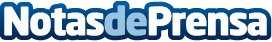 DocPath lanza la nueva versión V6 de su software documentalRepleta de nuevas características, la versión V6 de DocPath es un software documental robusto y versátil que no solamente reúne todo lo mejor de las versiones anteriores, sino que, además, ofrece total compatibilidad y continuidadDatos de contacto:Juan Carlos OlivaresDepartamento de Comunicación91 803 50 00Nota de prensa publicada en: https://www.notasdeprensa.es/docpath-lanza-la-nueva-version-v6-de-su Categorias: Nacional Hardware E-Commerce Software Recursos humanos http://www.notasdeprensa.es